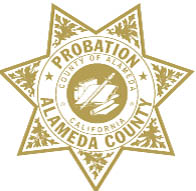 ALAMEDA COUNTY PROBATION DEPARTMENTCOMMUNITY CORRECTIONS PARTNERSHIPFISCAL/PROCUREMENT WORKGROUP AGENDA
February 19, 2019  1:00 PM – 3:00 PM1111 Jackson Street, 2nd Floor, Rooms 226-228, OaklandCall to Order and IntroductionsPublic Comment on Any Item Listed Below as for “Discussion Only”OLD BUSINESSReview and Adoption of Meeting Minutes of January 8, 2019NEW BUSINESSRFP and Contracts Update (discussion and action)Probation Update (discussion)Behavioral Health Care Services RFP Update (discussion)FY 18/19 Funding (discussion and action)Kinship Reentry Workforce, $250,000 (discussion and action)Employment Contract Extension (through 6/30/2020), $1,681,000 million (discussion and action)Next Meeting – Cancel March 12, 2019 (discussion and action)Public Comment (discussion)